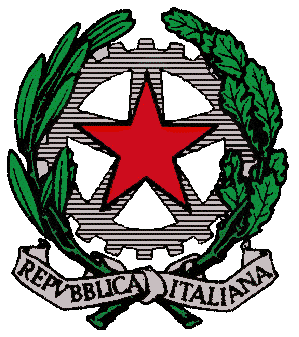 ISTITUTO MAGISTRALE STATALE LICEI “TOMMASO CAMPANELLA” DI BELVEDERE MARITTIMO                        Via Annunziata, 4 – 87021 Belvedere Marittimo (CS)Tel/fax: 0985 82409 sito: www.liceobelvedere.gov.ite-mail :cspm070003@istruzione.it  pec:cspm070003@pec.istruzione.itANNO SCOLASTICO 2015/2016Classe e Indirizzo: 5^ D  - Economico Sociale 		Scheda Alternanza Scuola LavoroTutor scolastico: Prof.ssa Giovanna GambaELENCO STUDENTI3° anno3° anno4 ° anno4 ° anno5 ° anno5 ° annoTotale ore ASLELENCO STUDENTIoreStruttura/AziendaoreStruttura/AziendaoreStruttura/AziendaBarone Anna20 Oasi Federico20Oasi Federico40Capano Chiara20Oasi Federico20Oasi Federico40Carrozzino Nicoletta20ASL Viaggio Istr.20Ceravolo Marianna20Oasi Federico20Cirelli Angela20Oasi Federico20Galiano Francesca20ASL Viaggio Istr.20Galtieri Simona20Oasi Federico20Oasi Scalea40Ruggiero Marta20 Oasi Federico20Sofia Sara20Oasi Federico20 Oasi Scalea40Spano' Giorgia20 Oasi Federico20 Casa Chiara40